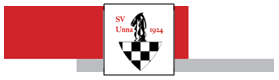 Ausschreibung Vereinsmeisterschaft 2021/22 des SV Unna 1924Teilnehmerberechtigung und Anmeldung: Alle Mitglieder des SV Unna 1924, wovon nur  die während der VM aktiv gemeldeten Mitglieder des SV Unna Preise und Titel gewinnen können. Teilnehmer können sich über die Homepage www. svunna.de/anmeldung-zur-vm-2021-22 anmelden. Bisherige Anmeldungen zur VM 20/21 gelten weiterhin.Modus und Wertungskriterien: 9 Runden Schweizer-SystemBedenkzeit- Modus: Fischer kurz (90 min für 40 Züge, Rest 30 min + 30 Sek)Die Siegerermittlung nach Swiss Chess- Buchholz inklusive 2 Streichwertungen.Die Auslosung der ersten Runde erfolgt unter Zuhilfenahme der DWZ bei TurnierbeginnEs erfolgt keine offizielle DWZ-Auswertung  Preise:Platz 1 = 35 €   /   Platz 2 = 25 €   /   Platz 3 = 15 €      Bester Senior ab 60= 10 € / Bester Junior bis 18= 10 € / Extrapreis 5 € für den Letztplatzierten,Nur ein Preis pro Spieler ist möglich.  Der Sieger wird in die Hall of Fame aufgenommen.Siegerehrung und Urkunden für die Plätze 1 – 3 werden auf der JHV 2022 überreichtTermine:Beginn jeweils 19.00 Uhr.Runde 1:  	10.09.2021		Runde 5:	14.01.2022	    Runde 2:	08.10.2021		Runde 6:	11.02.2022	        Runde 3:	12.11.2021		Runde 7:	11.03.2022 	Runde 4:	10.12.2021		Runde 8:	29.04.2022 	   Finale- Runde 9:	20.05.2022Wichtig: Mit Ausnahme der ersten Runde können die Partien auch vorgespielt werden. Ein Nachspielen ist grundsätzlich nicht möglich. Ein Spielen der Partien ist grundsätzlich außerhalb der Vereinsräume möglich. Verlegung von Ort und Zeit ist nach Absprache mit dem Rundengegner möglich und ist dem Turnierleiter anzuzeigen. Ergebnismitteilungen und Auslosungen der Paarungen:Die Ergebnismeldung muss spätestens am Spieltag dem Turnierleiter oder über die Homepage vom Sieger gemeldet werden. Bei Remis meldet Weiß. Bei Nichtmeldung erfolgt keine Berücksichtigung des Ergebnisses. In Zweifelsfällen entscheidet der Turnierleiter. Die neuen Paarungen werden nach Abschluss der Runde ermittelt und auf der Homepage veröffentlicht. 